Charakter des MenschenaggressivakkurataktivaltruistischantipathischdelikatdiplomatischdynamischegoistischegozentrischemotionalenthusiastischfanatischflexibelhysterischimpulsivintelligentintrovertiertkapriziöskommunikativkonservativkreativnervösoptimistischpessimistischpragmatischpraktischradikalrationalrealistischreligiösriskantromantischskandalöstemperamentvolltolerantzynischErgänzen Sie: könnenEr ist aggressiv. Er ________ aggressiv reagieren.Sie sind sehr skandalös. Sie ________ einen Skandal machen.Sie ist kommunikativ. Sie ________ viel sprechen.Ich bin kreativ. Ich habe viele neue Ideen. Ich ________ gut phantasieren.Er ist sehr egoistisch. Er denkt nur an sich selbst. Er ________ dir nicht helfen.Wir sind optimistisch. Wir ________ immer positiv denken.Du bist sehr altruistisch. Du ________ einem anderen Menschen alles geben.Er ist wirklich pessimistisch. Er ist immer sehr traurig. Er ________ viel weinen.Sie sind nervös. Sie ________ böse sein.Ich bin sehr aktiv. Ich habe viel Energie. Ich ________ viel arbeiten.Kreuzen Sie an, welche Charaktereigenschaften auf Sie selbst zutreffen.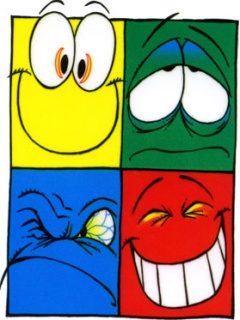 sehrziemlichnichtpraktischkonservativdiplomatischimpulsivkreativaggressivtolerantreligiösintelligentemotionaltemperamentvollromantischpragmatischkommunikativoptimistisch